国際ロータリー第2790地区　各ロータリークラブ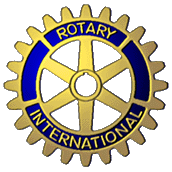 　2013-14年度会　　　長　　　　　　　様Ｒ米山記念奨学会委員長　様　　　　　　　　　　　　　　　　　　　　　　　　　国際ロータリー　第2790地区　　　　　　　　　　　　　　　　　　　　　　　　　　　　　　　 　ロータリー米山記念奨学会委員会　　　　　　　　　　　　　　　　　　　　　　　　　　　　　　 　　　2013-14年度委員長　織田信幸　「米山卓話」依頼のご案内米山卓話依頼のご案内青葉繁れる好季節を迎え、ますますご清祥のこととお喜び申し上げます。さて、地区米山記念奨学会委員会では、奨学会および奨学生・学友の活動を広く知っていただくため、本年度も各クラブの依頼により卓話を行います。10月の米山月間に合わせ13-14年度は、職業奉仕月間でもあることから、9月より卓話を開始し期間を延長して対応させていただく所存です。そこで、10月にDVD上映・米山ランチ等、その他の月に委員会による卓話を依頼していただけますと幸いです。（10月に卓話依頼が殺到するとご希望に添えない可能性があります）ご希望日をお知らせいただいた後、奨学生と調整の上、依頼書に記載されましたクラブ担当者様に連絡させていただきます。当日は、奨学生のために5,000円の交通費をご用意ください。委員につきましては、地区の申し合わせにより、ＭＵフィーを免除いただき交通費等の配慮は不要です。米山例会計画のお願いまた、貴クラブプログラム作成の際、卓話の他にも「米山例会」を組み込んでいただけますようお願い申し上げます。　　　2013-14年度は、年間2回以上の「米山例会」をお願いいたします。①　米山委員会による卓話②　DVD上映③　米山ランチ他（地区協議会冊　　　以上よろしくお手配お願いいたします。